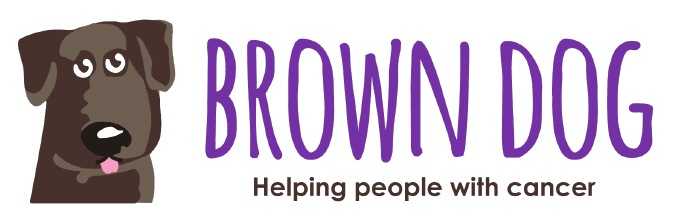 Dear                On the 14th and 15th June 2019 I will taking part in the Moonfleet Challenge to raise money for the Brown Dog Charity who buy essential equipment to help people fight cancer. The equipment is state-of-the-art and improves diagnostics, surgery and care which either extends or saves lives.For the challenge I have to walk 22 miles, which will take me 13 hours to complete and involve walking through the night without any sleep. Also the coastal walk from Tintagel to Bude is really undulating and demanding making it a very difficult challenge. For example by the end of the walk I will have climbed over 5,000 feet which is higher than climbing Ben Nevis.This demanding challenge will be worth it if I can raise money for this extremely good cause – please can you help me?I would be so grateful if you could make a donation using the My Donate link below.Thank you so much.NameInsert your my donate link here